                                             		                                       CONTACT: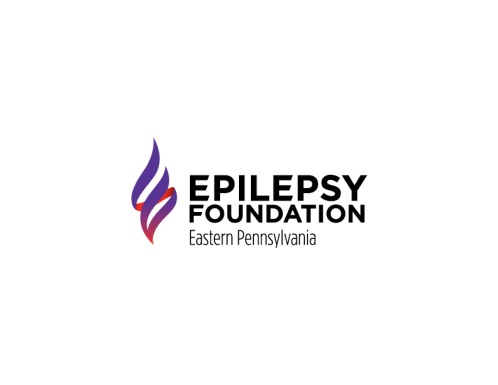                                                            			                             Marikate Taylor                                                 Information & Communications Coordinatormtaylor@efepa.orgwww.efepa.org                                                          FOR IMMEDIATE RELEASEWalk to End Epilepsy set for June 20, 2015Local non-profit Epilepsy Foundation Eastern PA to host annual Summer Stroll Philadelphia, PA. June 19, 2015.  Over 1,500 children, families and doctors will lace up their sneakers on June 20th, 2015 in Chestnut Hill, PA for the Summer Stroll for Epilepsy, benefiting the Epilepsy Foundation Eastern Pennsylvania (EFEPA.) The Summer Stroll is a five-mile walk that raises awareness for epilepsy, which affects 2.9 million children and adults nationwide. The Summer Stroll mobilizes the local epilepsy community to share their experiences with the public while raising funds for the Foundation’s free programs and services. This includes first aid trainings for schools, law enforcement and emergency responders, a summer camp for children with seizures and research to find a cure for epilepsy. Since the first event in 1997 the Summer Stroll has raised nearly one million dollars for services and research that help those living with epilepsy. Knowing the excitement and dedication of the community, the Foundation hopes to raise $140,000 this year to further the cause. The Summer Stroll for Epilepsy kicks off at 8:00 am and walkers will hit the path by 9:00 am.  We’re excited to announce that Fox29’s Emmy Award winning reporter Chris O’Connell will be delivering the opening remarks. Starting on Forbidden Drive at Northwestern Avenue, the route is a 5 mile loop along the beautiful Wissahickon creek for 2.5 miles with a turnaround at the Valley Green Inn. Trader Joes of Philadelphia will be providing snacks and support for walkers as they march on. After the Stroll participants will enjoy a light picnic lunch and family and children activities. The Summer Stroll is stroller, handicap and dog-friendly. There are many ways to get involved in the Summer Stroll. Participants can register as an individual, a virtual walker or collectively as a team. Businesses and organizations are also welcome to sign up and show their support. There is no fee to register, however fundraising is a crucial to the event’s success. Join the fight to end epilepsy by registering at www.summerstroll.org. For more information about the EFEPA visit our website, www.efepa.org.  Special thanks to our Sponsors: Penn Epilepsy Center, Jefferson Comprehensive Epilepsy Center, Sunovion, Upsher-Smith, Marinus Pharmaceuticals, Inc., Eisai and Supernus. # # # About EpilepsyEpilepsy is a brain disorder characterized by two or more unprovoked seizures. According to studies conducted by the Center for Disease Control, there are an estimated 2.9 million children and adults living with epilepsy in the United States. For 2 in 3 people, the cause of epilepsy is unknown and 30% will never gain full seizure control. About the EFEPAThe Epilepsy Foundation Eastern Pennsylvania (EFEPA) is the only organization in the area that serves the estimated 110,000 individuals living with epilepsy in the 18 counties of eastern Pennsylvania. Founded over forty years ago, the EFEPA is an affiliate of the Epilepsy Foundation of America. The Summer Stroll is the EFEPA’s largest awareness and fundraising event of the year.